БІЛОЦЕРКІВСЬКА МІСЬКА РАДА	КИЇВСЬКОЇ ОБЛАСТІ	Р І Ш Е Н Н Я
від 27 травня 2021 року                                                                        № 856-13-VIIIПро надання згоди Департаменту регіонального розвитку Київської обласної державної адміністрації на проведення будівельних робіт на об’єкті: «Реконструкція нежитлової будівлі (незавершене будівництво) під адміністративну будівлю з розміщенням центру надання адміністративних та соціальних послуг (в формі «Прозорий офіс») по вул. Театральна, 5 у м. Біла Церква, Київської області»Розглянувши подання міського голови Дикого Г.А., відповідно до частини першої, п’ятої статті 59, частини п’ятої статті 60 Закону України «Про місцеве самоврядування в Україні», статті 37 Закону України «Про регулювання містобудівної діяльності», постанови Кабінету Міністрів України від 13 квітня 2011 року №466 «Деякі питання виконання підготовчих і будівельних робіт», розпорядження Кабінету Міністрів України від 12 квітня 2021 року №297-р «Про інвестиційні програми і проекти регіонального розвитку, що можуть реалізовуватися у 2021 році за рахунок коштів державного фонду регіонального розвитку», з метою реалізації проєкту щодо реконструкції нежитлової будівлі (незавершеного будівництва) під адміністративну будівлю з розміщенням центру надання адміністративних та соціальних послуг (в форматі «Прозорий офіс») по вул. Театральна, 5 у м. Біла Церква, Київської області, Білоцерківська міська рада вирішила:1. Надати згоду Департаменту регіонального розвитку Київської обласної державної адміністрації на проведення будівельних робіт по об’єкту: «Реконструкція нежитлової будівлі (незавершене будівництво) під адміністративну будівлю з розміщенням центру надання адміністративних та соціальних послуг (в формі «Прозорий офіс») по вул. Театральна, 5 у м. Біла Церква, Київської області».2. Контроль за виконанням цього рішення покласти на постійну комісію з питань інвестицій, регуляторної політики, транспорту і зв’язку, торгівлі, туризму, послуг і розвитку підприємства, власності, комунального майна та приватизації, розвитку агропромислового комплексу.Міський голова                                                                                Геннадій ДИКИЙ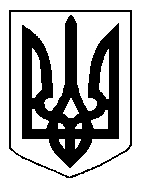 